Речевая готовность ребёнка к школе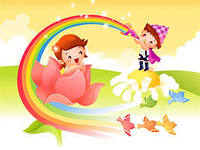  	В 7 лет дошкольник становится школьником. Это новый социальный статус. Переход от игровой деятельности к учебной очень важен для ребёнка. Готовность к школьному обучению формируется задолго до поступления в школу и включает не только хорошее физическое развитие, достаточный запас знаний и представлений об окружающем, но и уровень развития обобщающей деятельности мышления.Школьное обучение предъявляет ребёнку новые требования к его речи, вниманию, памяти. Существенную роль играет психологическая готовность к обучению.Особые критерии готовности к школьному обучению предъявляются к усвоению ребёнком родного языка как средства общения. А это:1. Сформированность звуковой стороны речи. У ребёнка должно быть правильное, чёткое произношение звуков всех фонетических групп.2. Сформированность фонематических процессов, умение слышать, различать фонемы родного языка.3. Готовность к звукобуквенному анализу и синтезу: умение выделять начальный гласный звук; анализ обратного слога; слышать и выделять первый и последний согласный звук в слове и т.д. Дети должны знать и правильно употреблять термины «звук», «слог», «слово», «предложение», звуки гласный, согласный, звонкий, глухой, твёрдый, мягкий. Уметь работать со схемой слова, разрезной азбукой, читать по слогам.4. Умение пользоваться разными способами словообразования, правильно употреблять слова с уменьшительно-ласкательным значением, умение образовывать слова в нужной форме, выделять звуковые и смысловые различия между словами, образовывать прилагательные от существительных.5. Сформированность грамматического строя речи: умение правильно строить простые предложения, видеть связь слов в предложениях, распространять однородными и второстепенными членами; работать с деформированным предложением; составлять предложения по опорным словам и картинкам. Умение пользоваться развёрнутой фразовой речью, владеть пересказом рассказа. Самостоятельно составлять рассказ-описание.Наличие даже небольших отклонений в фонематическом и лексико-грамматическом развитии ведёт к серьёзным проблемам в усвоении программ общеобразовательной школы.Формирование грамматически правильной, лексически богатой и фонетически чёткой речи, дающей возможность речевого общения и подготавливающей к обучению в школе, - одна из важнейших задач по обучению ребёнка в дошкольных учреждениях и семье. Ребёнку с хорошо развитой речью легко общаться с окружающими, он понятно выражает свои мысли, желания. И наоборот, невнятная речь ребёнка затрудняет его взаимоотношения с людьми, и может наложить отпечаток на его характер.Для воспитания полноценной речи нужно устранить всё, что мешает свободному общению ребёнка с коллективом. В семье ребёнка понимают с полуслова, однако со временем круг связей с окружающим миром расширяется, и очень важно, чтобы его понимали и сверстники и взрослые. В школе ребёнку придётся отвечать и задавать вопросы в присутствии других детей, читать вслух. Правильное произношение звуков особенно необходимо при овладении грамотой. Фонетические и фонематические дефекты - одна из причин возникновения дисграфии и дислексии. Неправильное произношение одного или нескольких звуков при сформированных фонематических процессах как правило, не оказывает отрицательного влияния на усвоение школьной программы.Дети, у которых не сформирована звуковая сторона речи и фонематические процессы, могут смешивать звуки, сходные по звучанию или артикуляции. Это препятствует овладению навыками анализа и синтеза звукового состава слова и приводит к дислексии и дисграфии.У детей с общим недоразвитием речи (нарушения произношения в сочетании с недоразвитием фонематических процессов и лексико-грамматических средств) возникают большие трудности при чтении и письме, что приводит к неуспеваемости по родному языку и другим предметам. Наблюдается бедность словаря, невозможность высказать свою мысль, грамотно её оформить. Трудности в выделении причинно-следственных связей приводят к непониманию текстов, условий задач. Отклонения в развитии устной речи сказываются при овладении грамотным письмом и правильным чтением. Правильная речь — это заслуга не только воспитателя и логопеда, а, прежде всего, Вас — родителей, тех, кому подражают Ваши крохи, для кого Вы — пример, пример не только в данный момент, а на всю жизнь.Ребёнок дошкольного возраста обладает огромными возможностями развития и способностями познавать. Помогите ему развивать и реализовывать свои возможности. Проявляйте истинный интерес ко всему, что связано с обучением, будьте терпеливы, доброжелательны. Хвалите, подбадривайте ребёнка и вместе с ним радуйтесь его успехам. Взаимодействие детского сада и семьи – необходимое условие полноценного речевого развития дошкольников.Учитель-логопед Румянцева А.Ю.